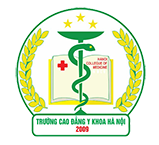 I.  MỤC ĐÍCH VÀ PHẠM VI ÁP DỤNG:1. Mục đích: Nhằm thực hiện đúng quy chế Quy chế đánh giá, xếp loại chuyên môn, nghiệp vụ nhà giáo của Trường Cao đẳng Y khoa Hà Nội, để có kế hoạch bồi dưỡng nâng cao chất lượng đội ngũ nhà giáo về chuyên môn, nghiệp vụ. 2. Phạm vi áp dụng: Áp dụng đối với tất cả các nhà giáo (giáo viên cơ hữu và thỉnh giảng) đang giảng dạy trong Trường Cao đẳng Y khoa Hà Nội. II. ĐỊNH NGHĨA, TỪ VIẾT TẮT VÀ TÀI LIỆU VIỆN DẪN: 1. Định nghĩa: Không có2. Từ viết tắt: - BGH                                  Ban giám hiệu- PQLĐT-KT	                     	Phòng Quản lý Đào tạo- Khảo thí- CĐYKHN                        Cao đẳng Y khoa Hà Nội- HSSV 			Học sinh sinh viên - BLĐTB&XH                    Bộ Lao động Thương binh và Xã hội- BM                                    Biểu mẫuIII. TÀI LIỆU BÊN NGOÀI LIÊN QUAN:Căn cứ Thông tư Số 15/2021/TT-BLĐTBXH ngày 21/10/2021 của Bộ Lao động -Thương binh và Xã hội quy định về Điều lệ trường cao đẳng.Căn cứ Quyết định số 51/QĐ- CĐYKHN ngày 10/8/2022 của Hiệu trưởng Trường Cao đằng Y khoa Hà Nội ban hành Quy định về Chuẩn chuyên môn, nghiệp vụ của nhà giáo năm học 2022 – 2023;Căn cứ Quyết định số 108/QĐ- CĐYKHN ngày 31/12/2022 của Hiệu trưởng Trường Cao đằng Y khoa Hà Nội về việc ban hành Quy định về đánh giá, xếp loại chuyên môn, nghiệp vụ nhà giáo năm học 2022 – 2023;V. LƯU ĐỒ: (xem trang 2) V. ĐẶC TẢ ĐÁNH GIÁ, XẾP LOẠI CHUYÊN MÔN, NGHIỆP VỤ NHÀ GIÁOVI. CÁC BIỂU MẪU/ HƯỚNG DẪN KÈM THEO TÀI LIỆU THAM KHẢOl			2	3	 				(Nếu có tham khảo tài liệu thì ghi phần này theo quy định).                                                                                        BM 04-QT21    BÁO CÁO KẾT QUẢ ĐÁNH GIÁ, XẾP LOẠI NHÀ GIÁO VỀ CHUYÊN MÔN, NGHIỆP VỤNăm học: …………………..Kính gửi: …………………………………………………………..I. Thông tin chung về cơ sở hoạt động giáo dục nghề nghiệp1. Tên cơ sở hoạt động giáo dục nghề nghiệp:.................................................................2. Địa chỉ: ........................................................................................................................3. Điện thoại:……………………….; fax:……………………….; email:......................II. Báo cáo xếp loại nhà giáo về chuyên môn, nghiệp vụ (chi tiết tại phụ lục kèm theo)Tổng số nhà giáo là: …………………………………………. Trong đó:- Số nhà giáo đạt chuẩn Loại A:………………..; Loại B:………………..; Loại C:........- Số nhà giáo chưa đạt chuẩn:..........................................................................................III. Các giải pháp về động viên, khuyến khích nhà giáo đạt chuẩn loại A, B (nếu có)...............................................................................................................................................................................................................................................................................................................................................................................................................................IV. Các giải pháp về đào tạo, bồi dưỡng để chuẩn hóa và nâng cao chất lượng đội ngũ nhà giáo (nếu có).....................................................................................................................................................................................................................................................................................Phụ lục(Kèm theo báo cáo số………./BC………ngày……./……/……. của Trường Cao đẳng Y khoa  về việc báo cáo xếp loại nhà giáo về chuyên môn, nghiệp vụ)TTTên bước công việcNội dungBộ phận/Người thực hiệnBộ phận/ Người phối hợp thực hiệnKết qnả đạt đượcHạn hoàn thànhBiểu mẫu1.Bước 1Nhà giáo tự đánh giá, xếp loại cuối năm học Nhà giáoBộ mônPhiếu đánh giá, xếp loại nhà giáo10/8BM01- QT212.Bước 2Tổ bộ môn tổ chức đánh giá, xếp loại nhà giáo hằng năm học; báo cáo tổng hợp kết quả đánh giá, xếp loại nhà giáo cho Ban giám hiệu Nhà trườngBộ mônPQLĐT-KTPhiếu tổng hợp đánh giá, xếp loại nhà giáo của Bộ môn20/8BM02A- QT21BM02B- QT213.Bước 3Ban giám hiệu tổ chức đánh giá, xếp loại nhà giáo trong Trường.Hiệu trưởngPQLĐT-KTPhiếu tổng hợp đánh giá, xếp loại nhà giáo của Nhà trường25/8BM03A – QT21BM03B – QT214.Bước 4Báo cáo cấp trênPQLĐT-KTPhiếu tổng hợp đánh giá, xếp loại nhà giáo của Nhà trường30/8BM04 – QT21Lưu trữ hồ sơLưu trữ kết hồ sơ nhà giáoPQLĐT-KTCác mẫu biểu và báo cáoTTTên công cụ/biểu mẫu/hướng dẫnMã hoá1Phiếu ĐG, XL chuyên môn, nghiệp vụ nhà giáo (giáo viên)BM01 – QT212Phiếu ĐG,XL chuyên môn, nghiệp vụ nhà giáo (bộ môn)BM02A – QT213Phiếu tổng hợp  ĐG,XL chuyên môn, nghiệp vụ nhà giáo (bộ môn)BM02B – QT214Phiếu tổng hợp ĐG,XL chuyên môn, nghiệp vụ nhà giáo  (Nhà trường)BM03 – QT215Báo cáo kết quả  ĐG,XL chuyên môn, nghiệp vụ nhà giáo  (Nhà trường)BM04 – QT21                                                                                                                      BM01- QT21TRƯỜNG CĐY KHOA HÀ NỘI         CỘNG HOÀ XÃ HỘI CHỦ NGHĨA VIỆT NAM                                                                                                                      BM01- QT21TRƯỜNG CĐY KHOA HÀ NỘI         CỘNG HOÀ XÃ HỘI CHỦ NGHĨA VIỆT NAM                                                                                                                      BM01- QT21TRƯỜNG CĐY KHOA HÀ NỘI         CỘNG HOÀ XÃ HỘI CHỦ NGHĨA VIỆT NAM                                                                                                                      BM01- QT21TRƯỜNG CĐY KHOA HÀ NỘI         CỘNG HOÀ XÃ HỘI CHỦ NGHĨA VIỆT NAMBỘ MÔN……………… …..                                       Độc lập - Tự do -Hạnh phúcBỘ MÔN……………… …..                                       Độc lập - Tự do -Hạnh phúcBỘ MÔN……………… …..                                       Độc lập - Tự do -Hạnh phúcBỘ MÔN……………… …..                                       Độc lập - Tự do -Hạnh phúcPHIẾU ĐÁNH GIÁ, XẾP LOẠI CHUYÊN MÔN, NGHIỆP VỤ CỦA NHÀ GIÁOPHIẾU ĐÁNH GIÁ, XẾP LOẠI CHUYÊN MÔN, NGHIỆP VỤ CỦA NHÀ GIÁOPHIẾU ĐÁNH GIÁ, XẾP LOẠI CHUYÊN MÔN, NGHIỆP VỤ CỦA NHÀ GIÁOPHIẾU ĐÁNH GIÁ, XẾP LOẠI CHUYÊN MÔN, NGHIỆP VỤ CỦA NHÀ GIÁONăm học: ……………………………Năm học: ……………………………Năm học: ……………………………Năm học: ……………………………Họ tên nhà giáo: ………………………………Bộ môn: ………………………………..………CÁC TIÊU CHÍ, TIÊU CHUẨN VÀ CHỈ SỐĐiểm đánh giáĐiểm đánh giá tối đaĐiểm cá nhân tự đánh giáTIÊU CHÍ 1: NĂNG LỰC CHUYÊN MÔN16-20Tiêu chuẩn 1: Trình độ chuyên môn A. Đối với nhà giáo giảng dạy lý thuyết8.01. Có văn bằng tốt nghiệp đại học chuyên ngành hoặc đại học sư phạm chuyên ngành trở lên, phù hợp với ngành, nghề giảng dạy2,0  - Có2,02,0  - Không có0,02,02. Nắm vững kiến thức ngành, nghề được phân công giảng dạy2,0  - Được đánh giá là Tốt, Khá.2,02,0  - Được đánh giá là Trung bình.1,02,0  - Được đánh giá là không đạt yêu cầu0,02,03. Có kiến thức về ngành, nghề liên quan2,0  - Được đánh giá là Tốt, Khá.2,02,0  - Được đánh giá là Trung bình.1,02,0  - Được đánh giá là không đạt yêu cầu0,02,04. Hiểu biết về thực tiễn nghề nghiệp và những tiến bộ KHKT,Công nghệ mới của ngành, nghề được phân công giảng dạy2,0  - Được đánh giá là Tốt, Khá.2,02,0  - Được đánh giá là Trung bình.1,02,0  - Được đánh giá là không đạt yêu cầu.0,02,0B. Đối với nhà giáo giảng dạy thực hành8.01. Có một trong các chứng chỉ kỹ năng nghề được quy định trong Thông tư 08/2017/TT-BLĐTBXH ngày 10/3/2017.2,0  - Có2,02,0  - Không có0,02,02. Thực hiện thành thạo các kỹ năng của ngành, nghề được phân công giảng dạy2,0  - Được đánh giá là Tốt, Khá.2,02,0  - Được đánh giá là Trung bình.1,02,0  - Được đánh giá là Không đạt yêu cầu.0,02,03.Tổ chức thành thạo các hoạt động lao động sản xuất, dịch vụ ngành, nghề được phân công giảng dạy2,0  - Được đánh giá là Tốt, Khá2,02,0  - Được đánh giá Đạt yêu cầu 1,02,0  - Được đánh giá là Không đạt yêu cầu0,02,04. Nắm vững kỹ thuật an toàn, vệ sinh lao động của ngành, nghề được phân công giảng dạy2,0  - Được đánh giá là Tốt, Khá2,02,0  - Được đánh giá là Đạt yêu cầu 1,02,0  - Được đánh giá là Không đạt yêu cầu0,02,0C. Đối với nhà giáo giảng dạy tích hợp12.01.  Có văn bằng tốt nghiệp đại học chuyên ngành hoặc đại học sư phạm chuyên ngành trở lên, phù hợp với ngành, nghề giảng dạy và có một trong các chứng chỉ kỹ năng nghề được quy định trong Thông tư 08/2017/TT-BLĐTBXH ngày 10/3/2017.2,0  - Có2,02,0  - Không có0,02,02. Nắm vững kiến thức ngành, nghề được phân công giảng dạy 2,0  - Được đánh giá là Tốt, Khá.2,02,0  - Được đánh giá là Trung bình.1,02,0  - Được đánh giá là Không đạt yêu cầu.0,02,03. Có kiến thức về ngành, nghề liên quan 2,0  - Được đánh giá là Tốt, Khá.2,02,0  - Được đánh giá là Trung bình.1,02,0  - Được đánh giá là Không đạt yêu cầu.0,02,04. Hiểu biết về thực tiễn nghề nghiệp, tiến bộ KHKT-CN mới và kỹ thuật an toàn, vệ sinh lao động của ngành, nghề được phân công giảng dạy 2,0  - Được đánh giá là Tốt, Khá.2,02,0  - Được đánh giá là Trung bình.1,02,0  - Được đánh giá là  Không đạt yêu cầu0,02,05. Thực hiện thành thạo các kỹ năng ngành, nghề được phân công giảng dạy2,0  - Được đánh giá  là Tốt, Khá2,02,0  - Được đánh giá là Trung bình1,02,0  - Được đánh giá là Không đạt yêu cầu0,02,06. Tổ chức thành thạo các hoạt động lao động sản xuất, dịch vụ liên quan tới ngành, nghề được phân công giảng dạy2,0  - Được đánh giá là Tốt, Khá2,02,0  - Được đánh giá là Đạt yêu cầu 1,02,0  - Được đánh giá là Không đạt yêu cầu0,02,0Tiêu chuẩn 2. Trình độ ngoại ngữ4.01. Có trình độ ngoại ngữ Bậc 2 (A2) theo quy định tại Thông tư 01/2014/TT-BGDĐT ngày 24/01/2014 của  Bộ GD&ĐT ban hành Khung năng lực ngoại ngữ 6 bậc dùng cho Việt nam hoặc tương đương trở lên.2,0  - Có chứng chỉ 2,02,0  - Không có chứng chỉ0,02,02. Đọc và hiểu tài liệu chuyên ngành phục vụ công tác giảng dạy; mô tả được một số công việc cơ bản của ngành, nghề được phân công giảng dạy .2,0  -  Có sử dụng2,02,0  -  Không sử dụng0,02,0Tiêu chuẩn 3. Trình độ tin học4.01. Có trình độ tin học đạt Chuẩn kỹ năng sử dụng công nghệ thông tin cơ bản theo quy định tại Thông tư 03/2014/TT-BTTTT ngày 11/3/2014 của Bộ Thông tin và Truyền thông hoặc tương đương trở lên.2,0  -  Có chứng chỉ 2,02,0  -  Không có chứng chỉ 0,02,02.Sử dụng thành thạo phần mềm dạy học chuyên ngành để thiết kế bài giảng , tài liệu giảng dạy2,0  - Sử dụng thành thạo, đạt hiệu quả cao2,02,0  -  Có sử dụng1,02,0  -  Không sử dụng0,02,0TIÊU CHÍ 2: NĂNG LỰC SƯ PHẠM52Tiêu chuẩn 1. Trình độ nghiệp vụ sư phạm và thời gian tham gia giảng dạy4.01. Chứng chỉ sư phạm dạy nghề trình độ trung cấp nghề, cao đẳng nghề hoặc chứng chỉ bồi dưỡng nghiệp vụ sư phạm cho giảng viên đại học, cao đẳng hoặc bằng tốt nghiệp đại học chuyên ngành sư phạm.2,0  -  Có chứng chỉ2,02,0  -  Không có chứng chỉ0,02,02.Thời gian tham gia giảng ít nhất 12 tháng2,02,0Tiêu chuẩn 2. Chuẩn bị hoạt động giảng dạy12.01. Lập được kế hoạch giảng dạy môn học, mô-đun được phân công trên cơ sở chương trình, kế hoạch đào tạo của cả khóa học2,0  -  Lập kế hoạch đầy đủ2,02,0  -  Có lập kế hoạch nhưng chưa đầy đủ1,02,0  -  Không lập kế hoạch0,02,02. Soạn giáo án theo quy định, thể hiện được các hoạt động dạy và học2,0  -  Soạn giáo án đầy đủ, đúng quy định2,02,0  -  Soạn giáo án nhưng chưa đầy đủ và kịp thời1,02,0  -  Soạn giáo án không đúng quy định0,02,03. Lựa chọn phương pháp dạy học phù hợp cho các bài học của chương trình môn học, mô-đun được phân công giảng dạy2,0- Được đánh giá phù hợp từ 75% - 100%  2,02,0- Được đánh giá phù hợp từ 50% - < 75%1,02,0- Được đánh giá phù hợp <50%0,02,04. Chuẩn bị đầy đủ các phương tiện dạy học, thiết bị, nguyên, nhiên, vật liệu thực hành cần thiết.2,0  -  Chuẩn bị đầy đủ2,02,0  -  Có chuẩn bị nhưng chưa đầy đủ1,02,0  -  Không chuẩn bị0,02,05. Tự làm các thiết bị dạy học đơn giản để phục vụ giảng dạy.2,0  -  Có tự làm các thiết bị dạy học 2,02,0  -  Không tự làm các thiết bị dạy học0,02,06. Chủ trì hoặc tham gia thiết kế và bố trí trang thiết bị dạy học của phòng học chuyên môn phù hợp với chương trình của ngành, nghề được phân công giảng dạy. 2,0  -  Chủ trì thiết kế và bố trí trang thiết bị dạy học của phòng học chuyên môn phù hợp. 2,02,0  -  Tham gia bố trí trang thiết bị dạy học của phòng học chuyên môn phù hợp.   1,02,0  -   Không tham gia0,02,0Tiêu chuẩn 3. Thực hiện hoạt động giảng dạy8.01. Tổ chức dạy học phù hợp với ngành, nghề đào tạo và với từng đối tượng người học; thực hiện đầy đủ kế hoạch giảng dạy, đúng chương trình, nội dung2,0  -  Được đánh giá là Tốt, Khá.2,02,0  -  Được đánh giá là Trung bình1,02,0  -  Được đánh giá là Không đạt yêu cầu0,02,02.Thực hiện các giờ dạy lý thuyết, thực hành,tích hợp theo quy định2,0  -  Được đánh giá là  Tốt, Khá.2,02,0  -  Được đánh giá là Trung bình 1,02,0  -  Được đánh giá là Không đạt yêu cầu0,02,03. Vận dụng, kết hợp các phương pháp dạy học để phát huy tính tích cực, sáng tạo, phát triển năng lực tự học của người học2,0  -  Được đánh giá là Tốt, Khá.2,02,0  -  Được đánh giá là Trung bình 1,02,0  -  Được đánh giá là Không đạt yêu cầu0,02,04. Sử dụng thành thạo các phương tiện, thiết bị dạy học để nâng cao hiệu quả giảng dạy, đảm bảo chất lượng giáo dục nghề nghiệp2,0  -  Được đánh giá là Tốt, Khá.2,02,0  -  Được đánh giá là Trung bình 1,02,0  -  Được đánh giá là Không đạt yêu cầu0,02,0Tiêu chuẩn 4. Kiểm tra, đánh giá kết quả học tập của người học4.01. Lựa chọn và thiết kế các công cụ kiểm tra, đánh giá kết quả học tập của người học phù hợp với môn học, mô-đun được phân công giảng dạy2,0  - Lựa chọn và thiết kế phù hợp, đánh giá tốt kết quả học tập của người học2,02,0  - Lựa chọn và thiết kế phù hợp, đánh giá ở mức khá, trung bình kết quả học tập của người học 1,02,0  - Lựa chọn và thiết kế không phù hợp0,02,02. Thực hiện việc kiểm tra, đánh giá toàn diện, chính xác, mang tính giáo dục và đúng quy định; sử dụng được kết quả kiểm tra, đánh giá để điều chỉnh hoạt động dạy và học2,0  -  Được đánh giá là khá, tốt.2,02,0  -  Được đánh giá là Trung bình 1,02,0  -  Được đánh giá là Không đạt yêu cầu0,02,0Tiêu chuẩn 5. Quản lý hồ sơ dạy học4.01. Thực hiện đầy đủ các quy định về sử dụng biểu mẫu, sổ sách, hồ sơ dạy học.2,0  -  Thực hiện đúng và đầy đủ2,02,0  - Có thực hiện1,02,0  -  Không thực hiện 0,02,02. Bảo quản, lưu trữ, sử dụng hồ sơ dạy học theo quy định.2,0 -  Thực hiện đúng và đầy đủ2,02,0 - Có thực hiện1,02,0 -  Không thực hiện0,02,0Tiêu chuẩn 6. Xây dựng chương trình, biên soạn giáo trình, tài liệu giảng dạy4.01. Nắm được căn cứ, nguyên tắc, yêu cầu và quy trình xây dựng chương trình đào tạo theo các quy định hiện hành.2,0 -  Đạt yêu cầu2,02,0 -  Không đạt yêu cầu0,02,02. Chủ trì hoặc tham gia biên soạn, chỉnh lý chương trình, giáo trình, tài liệu đào tạo trình độ cao đẳng; chương trình bồi dưỡng nghề nghiệp.2,0  - Chủ trì2,02,0  - Tham gia1,02,0  - Không tham gia0,02,0Tiêu chuẩn 7: Xây dựng kế hoạch, thực hiện các hoạt động giáo dục8.01. Xây dựng được kế hoạch giáo dục người học thông qua giảng dạy và qua các hoạt động khác2,0    - Xây dựng kế hoạch đầy đủ2,02,0    - Có xây dựng kế hoạch 1,02,0    - Không xây dựng kế hoạch0,02,02. Thực hiện việc giáo dục đạo đức nghề nghiệp, thái độ nghề nghiệp thông qua việc giảng dạy môn học, mô-đun theo kế hoạch đã xây dựng2,0    - Có thực hiện và đạt hiệu quả 2,02,0    - Có thực hiện 1,02,0    - Không thực hiện0,02,03. Vận dụng các hiểu biết về tâm lý, giáo dục vào thực hiện hoạt động giáo dục người học2,0    - Vận dụng hiệu quả2,02,0    - Có vận dụng 1,02,0    - Không vận dụng0,02,04. Đánh giá kết quả các mặt rèn luyện đạo đức của người học theo quy định một cách chính xác, công bằng và có tác dụng giáo dục2,0   -  Có đánh giá chính xác2,02,0   -  Có đánh giá c1,02,0   -  Không đánh giá0,02,0Tiêu chuẩn 8: Quản lý người học, xây dựng môi trường giáo dục, học tập4.01. Quản lý được các thông tin liên quan đến người học và sử dụng hiệu quả các thông tin vào giáo dục, dạy học, quản lý người học.2,0  - Quản lý tốt2,02,0  - Có quản lý1,02,0 -  Không quản lý0,02,02. Xây dựng môi trường giáo dục, học tập lành mạnh, thuận lợi, dân chủ, hợp tác.2,0  -  Tích cực xây dựng  môi trường giáo dục, học tập lành mạnh, thuận lợi, dân chủ, hợp tác.2,02,0  -  Có xây dựng1,02,0  -  Không xây dựng0,02,0Tiêu chuẩn 9: Hoạt động xã hội4.01. Phối hợp với gia đình người học và cộng đồng động viên, hỗ trợ, giám sát việc học tập, rèn luyện của người học; góp phần huy động các nguồn lực xã hội xây dựng, phát triển cơ sở hoạt động giáo dục nghề nghiệp.2.0   -  Phối hợp tốt2.02.0   - Có phối hợp1,02.0   -  Không phối hợp0,02.02. Tham gia các hoạt động xã hội trong và ngoài cơ sở giáo dục nghề nghiệp, xây dựng quan hệ giữa cơ sở hoạt động GDNN với  doanh nghiệp nhằm phát triển cơ sở hoạt động GDNN, cộng đồng; xây dựng phong trào học nghề lập nghiệp trong xã hội.2.0   -  Tích cực tham gia2.02.0   -  Có tham gia1,02.0   -  Không tham gia    0,02.0TIÊU CHÍ 3: NĂNG LỰC PHÁT TRIỂN NGHỀ NGHIỆP, NGHIÊN CỨU KHOA HỌC16Tiêu chuẩn 1: Học tập, bồi dưỡng nâng cao8.01.Thường xuyên dự giờ, trao đổi kinh nghiệm giảng dạy, giáo dục với đồng nghiệp; tham gia bồi dưỡng đồng nghiệp theo yêu cầu phát triển của phòng, khoa, tổ bộ môn2,0   -  Tham gia đầy đủ các nội dung2,02,0   -  Tham gia nhưng không đầy đủ1,02,0   -  Không tham gia  0,02,02. Tham gia hội giảng các cấp 2,0  -  Có tham gia2,02,0  -  Không tham gia0,02,03. Thường xuyên tự học tập, bồi dưỡng, rèn luyện nâng cao trình độ chuyên môn, nghiệp vụ, phẩm chất đạo đức nghề nghiệp.2,0   -  Thường xuyên tham gia2,02,0   -  Có tham gia 1,02,0   -  Không tham gia    0,02,04. Tham gia các khoá đào tạo, bồi dưỡng nâng cao trình độ, cập nhật kiến thức, kỹ năng nghề, công nghệ, phương pháp giảng dạy đáp ứng yêu cầu của giáo dục nghề nghiệp.2,0   -  Thường xuyên tham gia2,02,0   -  Có tham gia 1,02,0   -  Không tham gia    0,02,0Tiêu chuẩn 2: Phát triển năng lực nghề nghiệp cho người học4.01. Hướng dẫn thực tập kết hợp với thực tiễn nghề nghiệp.2,0   -  Có tham gia2,02,0   -  Không tham gia    0,02,02. Tham gia bồi dưỡng nâng cao, luyện tay nghề cho học sinh, sinh viên giỏi các cấp.2,0   -  Có tham gia2,02,0   -  Không tham gia    0,02,0Tiêu chuẩn 3: Nghiên cứu khoa học4.01.Có kiến thức, kỹ năng cơ bản về nghiên cứu khoa học và công nghệ2,0   -  Có kiến thức2,02,0   -  Không có kiến thức0,02,02.Chủ trì hoặc tham gia nghiên cứu khoa học2,0   - Hoàn thành từ 50% đến 100% định mức công việc NCKH2,02,0   -  Hoàn thành dưới 50% định mức công việc NCKH1,02,0   - Không hoàn thành.0,02,0Tổng số điểm đánh giá tối đa: - Nhà giáo dạy lý thuyết84.0 - Nhà giáo dạy thực hành84.0 - Nhà giáo dạy tích hợp88.0Điểm quy đổi = Điểm đánh giá/điểm tối đa *100Điểm quy đổi = ………………………………..     Người đánh giá     Người đánh giá     Người đánh giá* Đạt chuẩn:(Kí và ghi rõ họ tên)(Kí và ghi rõ họ tên)(Kí và ghi rõ họ tên)1) Loại C: Điểm quy đổi đạt từ 50 điểm đến dưới 65 điểm.2) Loại B: Điểm quy đổi đạt từ 65 điểm đến dưới 80 điểm3) Loại A: Điểm quy đổi đạt từ 80 điểm đến 100 điểm                                                                  BM2A-QT21                                                                 BM2A-QT21                                                                 BM2A-QT21                                                                 BM2A-QT21                                                                 BM2A-QT21                                                                 BM2A-QT21                                                                 BM2A-QT21                                                                 BM2A-QT21TRƯỜNG CAO ĐẲNG Y KHOA HÀ NỘI    CỘNG HÒA XÃ HỘI CHỦ NGHĨA VIỆT NAMTRƯỜNG CAO ĐẲNG Y KHOA HÀ NỘI    CỘNG HÒA XÃ HỘI CHỦ NGHĨA VIỆT NAMTRƯỜNG CAO ĐẲNG Y KHOA HÀ NỘI    CỘNG HÒA XÃ HỘI CHỦ NGHĨA VIỆT NAMTRƯỜNG CAO ĐẲNG Y KHOA HÀ NỘI    CỘNG HÒA XÃ HỘI CHỦ NGHĨA VIỆT NAMTRƯỜNG CAO ĐẲNG Y KHOA HÀ NỘI    CỘNG HÒA XÃ HỘI CHỦ NGHĨA VIỆT NAMTRƯỜNG CAO ĐẲNG Y KHOA HÀ NỘI    CỘNG HÒA XÃ HỘI CHỦ NGHĨA VIỆT NAMTRƯỜNG CAO ĐẲNG Y KHOA HÀ NỘI    CỘNG HÒA XÃ HỘI CHỦ NGHĨA VIỆT NAMTRƯỜNG CAO ĐẲNG Y KHOA HÀ NỘI    CỘNG HÒA XÃ HỘI CHỦ NGHĨA VIỆT NAMBỘ MÔN: ...........                                                             Độc lập – Tự do – Hạnh phúcBỘ MÔN: ...........                                                             Độc lập – Tự do – Hạnh phúcBỘ MÔN: ...........                                                             Độc lập – Tự do – Hạnh phúcBỘ MÔN: ...........                                                             Độc lập – Tự do – Hạnh phúcBỘ MÔN: ...........                                                             Độc lập – Tự do – Hạnh phúcBỘ MÔN: ...........                                                             Độc lập – Tự do – Hạnh phúcBỘ MÔN: ...........                                                             Độc lập – Tự do – Hạnh phúcBỘ MÔN: ...........                                                             Độc lập – Tự do – Hạnh phúcPHIẾU ĐÁNH GIÁ, XẾP LOẠI CHUYÊN MÔN, NGHIỆP VỤ CỦA NHÀ GIÁOPHIẾU ĐÁNH GIÁ, XẾP LOẠI CHUYÊN MÔN, NGHIỆP VỤ CỦA NHÀ GIÁOPHIẾU ĐÁNH GIÁ, XẾP LOẠI CHUYÊN MÔN, NGHIỆP VỤ CỦA NHÀ GIÁOPHIẾU ĐÁNH GIÁ, XẾP LOẠI CHUYÊN MÔN, NGHIỆP VỤ CỦA NHÀ GIÁOPHIẾU ĐÁNH GIÁ, XẾP LOẠI CHUYÊN MÔN, NGHIỆP VỤ CỦA NHÀ GIÁOPHIẾU ĐÁNH GIÁ, XẾP LOẠI CHUYÊN MÔN, NGHIỆP VỤ CỦA NHÀ GIÁOPHIẾU ĐÁNH GIÁ, XẾP LOẠI CHUYÊN MÔN, NGHIỆP VỤ CỦA NHÀ GIÁOPHIẾU ĐÁNH GIÁ, XẾP LOẠI CHUYÊN MÔN, NGHIỆP VỤ CỦA NHÀ GIÁONăm học: ……………………………Năm học: ……………………………Năm học: ……………………………Năm học: ……………………………Năm học: ……………………………Năm học: ……………………………Năm học: ……………………………Năm học: ……………………………Bộ môn: ………………………………………………Bộ môn: ………………………………………………Họ tên giảng viên được Bộ môn đánh giá: ………………………………..…………  Họ tên giảng viên được Bộ môn đánh giá: ………………………………..…………  Họ tên giảng viên được Bộ môn đánh giá: ………………………………..…………  Họ tên giảng viên được Bộ môn đánh giá: ………………………………..…………  Họ tên giảng viên được Bộ môn đánh giá: ………………………………..…………  Họ tên giảng viên được Bộ môn đánh giá: ………………………………..…………  Họ tên giảng viên được Bộ môn đánh giá: ………………………………..…………  Họ tên giảng viên được Bộ môn đánh giá: ………………………………..…………  CÁC TIÊU CHÍ, TIÊU CHUẨN VÀ CHỈ SỐCÁC TIÊU CHÍ, TIÊU CHUẨN VÀ CHỈ SỐĐiểm đánh giá Điểm đánh giá Điểm đánh giá tối đaĐiểm đánh giá tối đaĐiểm cá nhân tự đánh giá Điểm cá nhân tự đánh giá TIÊU CHÍ 1: NĂNG LỰC CHUYÊN MÔNTIÊU CHÍ 1: NĂNG LỰC CHUYÊN MÔN16-2016-20Tiêu chuẩn 1: Trình độ chuyên môn Tiêu chuẩn 1: Trình độ chuyên môn A. Đối với nhà giáo giảng dạy lý thuyếtA. Đối với nhà giáo giảng dạy lý thuyết8.08.01. Có văn bằng tốt nghiệp đại học chuyên ngành hoặc đại học sư phạm chuyên ngành trở lên, phù hợp với ngành, nghề giảng dạy1. Có văn bằng tốt nghiệp đại học chuyên ngành hoặc đại học sư phạm chuyên ngành trở lên, phù hợp với ngành, nghề giảng dạy2.02.0  - Có  - Có2,02,02.02.0  - Không có  - Không có0,00,02.02.02. Nắm vững kiến thức ngành, nghề được phân công giảng dạy2. Nắm vững kiến thức ngành, nghề được phân công giảng dạy2.02.0  - Được đánh giá là Tốt, Khá.  - Được đánh giá là Tốt, Khá.2,02,02.02.0  - Được đánh giá là Trung bình.  - Được đánh giá là Trung bình.1,01,02.02.0  - Được đánh giá là không đạt yêu cầu  - Được đánh giá là không đạt yêu cầu0,00,02.02.03. Có kiến thức về ngành, nghề liên quan3. Có kiến thức về ngành, nghề liên quan2.02.0  - Được đánh giá là Tốt, Khá.  - Được đánh giá là Tốt, Khá.2,02,02.02.0  - Được đánh giá là Trung bình.  - Được đánh giá là Trung bình.1,01,02.02.0  - Được đánh giá là không đạt yêu cầu  - Được đánh giá là không đạt yêu cầu0,00,02.02.04. Hiểu biết về thực tiễn nghề nghiệp và những tiến bộ KHKT,Công nghệ mới của ngành, nghề được phân công giảng dạy4. Hiểu biết về thực tiễn nghề nghiệp và những tiến bộ KHKT,Công nghệ mới của ngành, nghề được phân công giảng dạy2.02.0  - Được đánh giá là Tốt, Khá.  - Được đánh giá là Tốt, Khá.2,02,02.02.0  - Được đánh giá là Trung bình.  - Được đánh giá là Trung bình.1,01,02.02.0  - Được đánh giá là không đạt yêu cầu.  - Được đánh giá là không đạt yêu cầu.0,00,02.02.0B. Đối với nhà giáo giảng dạy thực hànhB. Đối với nhà giáo giảng dạy thực hành8.08.01. Có một trong các chứng chỉ kỹ năng nghề được quy định trong Thông tư 08/2017/TT-BLĐTBXH ngày 10/3/2017.1. Có một trong các chứng chỉ kỹ năng nghề được quy định trong Thông tư 08/2017/TT-BLĐTBXH ngày 10/3/2017.2,02,0  - Có  - Có2,02,02,02,0  - Không có  - Không có0,00,02,02,02. Thực hiện thành thạo các kỹ năng của ngành, nghề được phân công giảng dạy2. Thực hiện thành thạo các kỹ năng của ngành, nghề được phân công giảng dạy2,02,0  - Được đánh giá là Tốt, Khá.  - Được đánh giá là Tốt, Khá.2,02,02,02,0  - Được đánh giá là Trung bình.  - Được đánh giá là Trung bình.1,01,02,02,0  - Được đánh giá là Không đạt yêu cầu.  - Được đánh giá là Không đạt yêu cầu.0,00,02,02,03.Tổ chức thành thạo các hoạt động lao động sản xuất, dịch vụ ngành, nghề được phân công giảng dạy3.Tổ chức thành thạo các hoạt động lao động sản xuất, dịch vụ ngành, nghề được phân công giảng dạy2,02,0  - Được đánh giá là Tốt, Khá  - Được đánh giá là Tốt, Khá2,02,02,02,0  - Được đánh giá Đạt yêu cầu   - Được đánh giá Đạt yêu cầu 1,01,02,02,0  - Được đánh giá là Không đạt yêu cầu  - Được đánh giá là Không đạt yêu cầu0,00,02,02,04. Nắm vững kỹ thuật an toàn, vệ sinh lao động của ngành, nghề được phân công giảng dạy4. Nắm vững kỹ thuật an toàn, vệ sinh lao động của ngành, nghề được phân công giảng dạy2,02,0  - Được đánh giá là Tốt, Khá  - Được đánh giá là Tốt, Khá2,02,02,02,0  - Được đánh giá là Đạt yêu cầu   - Được đánh giá là Đạt yêu cầu 1,01,02,02,0  - Được đánh giá là Không đạt yêu cầu  - Được đánh giá là Không đạt yêu cầu0,00,02,02,0C. Đối với nhà giáo giảng dạy tích hợpC. Đối với nhà giáo giảng dạy tích hợp12.012.01.  Có văn bằng tốt nghiệp đại học chuyên ngành hoặc đại học sư phạm chuyên ngành trở lên, phù hợp với ngành, nghề giảng dạy và có một trong các chứng chỉ kỹ năng nghề được quy định trong Thông tư 08/2017/TT-BLĐTBXH ngày 10/3/2017.1.  Có văn bằng tốt nghiệp đại học chuyên ngành hoặc đại học sư phạm chuyên ngành trở lên, phù hợp với ngành, nghề giảng dạy và có một trong các chứng chỉ kỹ năng nghề được quy định trong Thông tư 08/2017/TT-BLĐTBXH ngày 10/3/2017.2,02,0  - Có  - Có2,02,02,02,0  - Không có  - Không có0,00,02,02,02. Nắm vững kiến thức ngành, nghề được phân công giảng dạy 2. Nắm vững kiến thức ngành, nghề được phân công giảng dạy 2,02,0  - Được đánh giá là Tốt, Khá.  - Được đánh giá là Tốt, Khá.2,02,02,02,0  - Được đánh giá là Trung bình.  - Được đánh giá là Trung bình.1,01,02,02,0  - Được đánh giá là Không đạt yêu cầu.  - Được đánh giá là Không đạt yêu cầu.0,00,02,02,03. Có kiến thức về ngành, nghề liên quan 3. Có kiến thức về ngành, nghề liên quan 2,02,0  - Được đánh giá là Tốt, Khá.  - Được đánh giá là Tốt, Khá.2,02,02,02,0  - Được đánh giá là Trung bình.  - Được đánh giá là Trung bình.1,01,02,02,0  - Được đánh giá là Không đạt yêu cầu.  - Được đánh giá là Không đạt yêu cầu.0,00,02,02,04. Hiểu biết về thực tiễn nghề nghiệp, tiến bộ KHKT-CN mới và kỹ thuật an toàn, vệ sinh lao động của ngành, nghề được phân công giảng dạy 4. Hiểu biết về thực tiễn nghề nghiệp, tiến bộ KHKT-CN mới và kỹ thuật an toàn, vệ sinh lao động của ngành, nghề được phân công giảng dạy 2,02,0  - Được đánh giá là Tốt, Khá.  - Được đánh giá là Tốt, Khá.2,02,02,02,0  - Được đánh giá là Trung bình.  - Được đánh giá là Trung bình.1,01,02,02,0  - Được đánh giá là  Không đạt yêu cầu  - Được đánh giá là  Không đạt yêu cầu0,00,02,02,05. Thực hiện thành thạo các kỹ năng ngành, nghề được phân công giảng dạy5. Thực hiện thành thạo các kỹ năng ngành, nghề được phân công giảng dạy2,02,0  - Được đánh giá  là Tốt, Khá  - Được đánh giá  là Tốt, Khá2,02,02,02,0  - Được đánh giá là Trung bình  - Được đánh giá là Trung bình1,01,02,02,0  - Được đánh giá là Không đạt yêu cầu  - Được đánh giá là Không đạt yêu cầu0,00,02,02,06. Tổ chức thành thạo các hoạt động lao động sản xuất, dịch vụ liên quan tới ngành, nghề được phân công giảng dạy6. Tổ chức thành thạo các hoạt động lao động sản xuất, dịch vụ liên quan tới ngành, nghề được phân công giảng dạy2,02,0  - Được đánh giá là Tốt, Khá  - Được đánh giá là Tốt, Khá2,02,02,02,0  - Được đánh giá là Đạt yêu cầu   - Được đánh giá là Đạt yêu cầu 1,01,02,02,0  - Được đánh giá là Không đạt yêu cầu  - Được đánh giá là Không đạt yêu cầu0,00,02,02,0Tiêu chuẩn 2. Trình độ ngoại ngữTiêu chuẩn 2. Trình độ ngoại ngữ4.04.01. Có trình độ ngoại ngữ Bậc 2 (A2) theo quy định tại Thông tư 01/2014/TT-BGDĐT ngày 24/01/2014 của  Bộ GD&ĐT ban hành Khung năng lực ngoại ngữ 6 bậc dùng cho Việt nam hoặc tương đương trở lên.1. Có trình độ ngoại ngữ Bậc 2 (A2) theo quy định tại Thông tư 01/2014/TT-BGDĐT ngày 24/01/2014 của  Bộ GD&ĐT ban hành Khung năng lực ngoại ngữ 6 bậc dùng cho Việt nam hoặc tương đương trở lên.2,02,0  - Có chứng chỉ   - Có chứng chỉ 2,02,02,02,0  - Không có chứng chỉ  - Không có chứng chỉ0,00,02,02,02. Đọc và hiểu tài liệu chuyên ngành phục vụ công tác giảng dạy; mô tả được một số công việc cơ bản của ngành, nghề được phân công giảng dạy .2. Đọc và hiểu tài liệu chuyên ngành phục vụ công tác giảng dạy; mô tả được một số công việc cơ bản của ngành, nghề được phân công giảng dạy .2,02,0  -  Có sử dụng  -  Có sử dụng2,02,02,02,0  -  Không sử dụng  -  Không sử dụng0,00,02,02,0Tiêu chuẩn 3. Trình độ tin họcTiêu chuẩn 3. Trình độ tin học4.04.01. Có trình độ tin học đạt Chuẩn kỹ năng sử dụng công nghệ thông tin cơ bản theo quy định tại Thông tư 03/2014/TT-BTTTT ngày 11/3/2014 của Bộ Thông tin và Truyền thông hoặc tương đương trở lên.1. Có trình độ tin học đạt Chuẩn kỹ năng sử dụng công nghệ thông tin cơ bản theo quy định tại Thông tư 03/2014/TT-BTTTT ngày 11/3/2014 của Bộ Thông tin và Truyền thông hoặc tương đương trở lên.2,02,0  -  Có chứng chỉ   -  Có chứng chỉ 2,02,02,02,0  -  Không có chứng chỉ   -  Không có chứng chỉ 0,00,02,02,02.Sử dụng thành thạo phần mềm dạy học chuyên ngành để thiết kế bài giảng , tài liệu giảng dạy2.Sử dụng thành thạo phần mềm dạy học chuyên ngành để thiết kế bài giảng , tài liệu giảng dạy2,02,0  - Sử dụng thành thạo, đạt hiệu quả cao  - Sử dụng thành thạo, đạt hiệu quả cao2,02,02,02,0  -  Có sử dụng  -  Có sử dụng1,01,02,02,0  -  Không sử dụng  -  Không sử dụng0,00,02,02,0TIÊU CHÍ 2: NĂNG LỰC SƯ PHẠMTIÊU CHÍ 2: NĂNG LỰC SƯ PHẠM5252Tiêu chuẩn 1. Trình độ nghiệp vụ sư phạm và thời gian tham gia giảng dạyTiêu chuẩn 1. Trình độ nghiệp vụ sư phạm và thời gian tham gia giảng dạy4.04.01. Chứng chỉ sư phạm dạy nghề trình độ trung cấp nghề, cao đẳng nghề hoặc chứng chỉ bồi dưỡng nghiệp vụ sư phạm cho giảng viên đại học, cao đẳng hoặc bằng tốt nghiệp đại học chuyên ngành sư phạm.1. Chứng chỉ sư phạm dạy nghề trình độ trung cấp nghề, cao đẳng nghề hoặc chứng chỉ bồi dưỡng nghiệp vụ sư phạm cho giảng viên đại học, cao đẳng hoặc bằng tốt nghiệp đại học chuyên ngành sư phạm.2,02,0  -  Có chứng chỉ  -  Có chứng chỉ2,02,02,02,0  -  Không có chứng chỉ  -  Không có chứng chỉ0,00,02,02,02.Thời gian tham gia giảng ít nhất 12 tháng2.Thời gian tham gia giảng ít nhất 12 tháng2,02,02,02,02.Thời gian tham gia giảng ít nhất 12 tháng2.Thời gian tham gia giảng ít nhất 12 tháng2,02,02,02,0Tiêu chuẩn 2. Chuẩn bị hoạt động giảng dạyTiêu chuẩn 2. Chuẩn bị hoạt động giảng dạy12.012.01. Lập được kế hoạch giảng dạy môn học, mô-đun được phân công trên cơ sở chương trình, kế hoạch đào tạo của cả khóa học1. Lập được kế hoạch giảng dạy môn học, mô-đun được phân công trên cơ sở chương trình, kế hoạch đào tạo của cả khóa học2,02,0  -  Lập kế hoạch đầy đủ  -  Lập kế hoạch đầy đủ2,02,02,02,0  -  Có lập kế hoạch nhưng chưa đầy đủ  -  Có lập kế hoạch nhưng chưa đầy đủ1,01,02,02,0  -  Không lập kế hoạch  -  Không lập kế hoạch0,00,02,02,02. Soạn giáo án theo quy định, thể hiện được các hoạt động dạy và học2. Soạn giáo án theo quy định, thể hiện được các hoạt động dạy và học2,02,0  -  Soạn giáo án đầy đủ, đúng quy định  -  Soạn giáo án đầy đủ, đúng quy định2,02,02,02,0  -  Soạn giáo án nhưng chưa đầy đủ và kịp thời  -  Soạn giáo án nhưng chưa đầy đủ và kịp thời      1,0      1,02,02,0  -  Soạn giáo án không đúng quy định  -  Soạn giáo án không đúng quy định  0,0  0,02,02,03. Lựa chọn phương pháp dạy học phù hợp cho các bài học của chương trình môn học, mô-đun được phân công giảng dạy3. Lựa chọn phương pháp dạy học phù hợp cho các bài học của chương trình môn học, mô-đun được phân công giảng dạy2,02,0- Được đánh giá phù hợp từ 75% - 100%  - Được đánh giá phù hợp từ 75% - 100%  2,02,02,02,0- Được đánh giá phù hợp từ 50% - < 75%- Được đánh giá phù hợp từ 50% - < 75%     1,0     1,02,02,0- Được đánh giá phù hợp <50%- Được đánh giá phù hợp <50%0,00,02,02,04. Chuẩn bị đầy đủ các phương tiện dạy học, thiết bị, nguyên, nhiên, vật liệu thực hành cần thiết.4. Chuẩn bị đầy đủ các phương tiện dạy học, thiết bị, nguyên, nhiên, vật liệu thực hành cần thiết.2,02,0  -  Chuẩn bị đầy đủ  -  Chuẩn bị đầy đủ2,02,02,02,0  -  Có chuẩn bị nhưng chưa đầy đủ  -  Có chuẩn bị nhưng chưa đầy đủ1,01,02,02,0  -  Không chuẩn bị  -  Không chuẩn bị0,00,02,02,05. Tự làm các thiết bị dạy học đơn giản để phục vụ giảng dạy.5. Tự làm các thiết bị dạy học đơn giản để phục vụ giảng dạy.2,02,0  -  Có tự làm các thiết bị dạy học   -  Có tự làm các thiết bị dạy học 2,02,02,02,0  -  Không tự làm các thiết bị dạy học  -  Không tự làm các thiết bị dạy học0,00,02,02,06. Chủ trì hoặc tham gia thiết kế và bố trí trang thiết bị dạy học của phòng học chuyên môn phù hợp với chương trình của ngành, nghề được phân công giảng dạy. 6. Chủ trì hoặc tham gia thiết kế và bố trí trang thiết bị dạy học của phòng học chuyên môn phù hợp với chương trình của ngành, nghề được phân công giảng dạy. 2,02,0  -  Chủ trì thiết kế và bố trí trang thiết bị dạy học của phòng học chuyên môn phù hợp.   -  Chủ trì thiết kế và bố trí trang thiết bị dạy học của phòng học chuyên môn phù hợp. 2,02,02,02,0  -  Tham gia bố trí trang thiết bị dạy học của phòng học chuyên môn phù hợp.     -  Tham gia bố trí trang thiết bị dạy học của phòng học chuyên môn phù hợp.   1,01,02,02,0  -   Không tham gia  -   Không tham gia0,00,02,02,0Tiêu chuẩn 3. Thực hiện hoạt động giảng dạyTiêu chuẩn 3. Thực hiện hoạt động giảng dạy8.08.01. Tổ chức dạy học phù hợp với ngành, nghề đào tạo và với từng đối tượng người học; thực hiện đầy đủ kế hoạch giảng dạy, đúng chương trình, nội dung1. Tổ chức dạy học phù hợp với ngành, nghề đào tạo và với từng đối tượng người học; thực hiện đầy đủ kế hoạch giảng dạy, đúng chương trình, nội dung2,02,0  -  Được đánh giá là Tốt, Khá.  -  Được đánh giá là Tốt, Khá.2,02,02,02,0  -  Được đánh giá là Trung bình  -  Được đánh giá là Trung bình1,01,02,02,0  -  Được đánh giá là Không đạt yêu cầu  -  Được đánh giá là Không đạt yêu cầu0,00,02,02,02.Thực hiện các giờ dạy lý thuyết, thực hành,tích hợp theo quy định2.Thực hiện các giờ dạy lý thuyết, thực hành,tích hợp theo quy định2,02,0  -  Được đánh giá là  Tốt, Khá.  -  Được đánh giá là  Tốt, Khá.2,02,02,02,0  -  Được đánh giá là Trung bình   -  Được đánh giá là Trung bình 1,01,02,02,0  -  Được đánh giá là Không đạt yêu cầu  -  Được đánh giá là Không đạt yêu cầu0,00,02,02,03. Vận dụng, kết hợp các phương pháp dạy học để phát huy tính tích cực, sáng tạo, phát triển năng lực tự học của người học3. Vận dụng, kết hợp các phương pháp dạy học để phát huy tính tích cực, sáng tạo, phát triển năng lực tự học của người học2,02,0  -  Được đánh giá là Tốt, Khá.  -  Được đánh giá là Tốt, Khá.2,02,02,02,0  -  Được đánh giá là Trung bình   -  Được đánh giá là Trung bình 1,01,02,02,0  -  Được đánh giá là Không đạt yêu cầu  -  Được đánh giá là Không đạt yêu cầu0,00,02,02,04. Sử dụng thành thạo các phương tiện, thiết bị dạy học để nâng cao hiệu quả giảng dạy, đảm bảo chất lượng giáo dục nghề nghiệp4. Sử dụng thành thạo các phương tiện, thiết bị dạy học để nâng cao hiệu quả giảng dạy, đảm bảo chất lượng giáo dục nghề nghiệp2,02,0  -  Được đánh giá là Tốt, Khá.  -  Được đánh giá là Tốt, Khá.2,02,02,02,0  -  Được đánh giá là Trung bình   -  Được đánh giá là Trung bình 1,01,02,02,0  -  Được đánh giá là Không đạt yêu cầu  -  Được đánh giá là Không đạt yêu cầu0,00,02,02,0Tiêu chuẩn 4. Kiểm tra, đánh giá kết quả học tập của người họcTiêu chuẩn 4. Kiểm tra, đánh giá kết quả học tập của người học4.04.01. Lựa chọn và thiết kế các công cụ kiểm tra, đánh giá kết quả học tập của người học phù hợp với môn học, mô-đun được phân công giảng dạy1. Lựa chọn và thiết kế các công cụ kiểm tra, đánh giá kết quả học tập của người học phù hợp với môn học, mô-đun được phân công giảng dạy2,02,0  - Lựa chọn và thiết kế phù hợp, đánh giá tốt kết quả học tập của người học  - Lựa chọn và thiết kế phù hợp, đánh giá tốt kết quả học tập của người học2,02,02,02,0  - Lựa chọn và thiết kế phù hợp, đánh giá ở mức khá, trung bình kết quả học tập của người học   - Lựa chọn và thiết kế phù hợp, đánh giá ở mức khá, trung bình kết quả học tập của người học 1,01,02,02,0  - Lựa chọn và thiết kế không phù hợp  - Lựa chọn và thiết kế không phù hợp0,00,02,02,02. Thực hiện việc kiểm tra, đánh giá toàn diện, chính xác, mang tính giáo dục và đúng quy định; sử dụng được kết quả kiểm tra, đánh giá để điều chỉnh hoạt động dạy và học2. Thực hiện việc kiểm tra, đánh giá toàn diện, chính xác, mang tính giáo dục và đúng quy định; sử dụng được kết quả kiểm tra, đánh giá để điều chỉnh hoạt động dạy và học2,02,0  -  Được đánh giá là khá, tốt.  -  Được đánh giá là khá, tốt.2,02,02,02,0  -  Được đánh giá là Trung bình   -  Được đánh giá là Trung bình 1,01,02,02,0  -  Được đánh giá là Không đạt yêu cầu  -  Được đánh giá là Không đạt yêu cầu0,00,02,02,0Tiêu chuẩn 5. Quản lý hồ sơ dạy họcTiêu chuẩn 5. Quản lý hồ sơ dạy học4.04.01. Thực hiện đầy đủ các quy định về sử dụng biểu mẫu, sổ sách, hồ sơ dạy học.1. Thực hiện đầy đủ các quy định về sử dụng biểu mẫu, sổ sách, hồ sơ dạy học.2,02,0  -  Thực hiện đúng và đầy đủ  -  Thực hiện đúng và đầy đủ2,02,02,02,0  - Có thực hiện  - Có thực hiện1,01,02,02,0  -  Không thực hiện   -  Không thực hiện 0,00,02,02,02. Bảo quản, lưu trữ, sử dụng hồ sơ dạy học theo quy định.2. Bảo quản, lưu trữ, sử dụng hồ sơ dạy học theo quy định.2,02,0 -  Thực hiện đúng và đầy đủ -  Thực hiện đúng và đầy đủ2,02,02,02,0 - Có thực hiện - Có thực hiện1,01,02,02,0 -  Không thực hiện -  Không thực hiện0,00,02,02,0Tiêu chuẩn 6. Xây dựng chương trình, biên soạn giáo trình, tài liệu giảng dạyTiêu chuẩn 6. Xây dựng chương trình, biên soạn giáo trình, tài liệu giảng dạy4.04.01. Nắm được căn cứ, nguyên tắc, yêu cầu và quy trình xây dựng chương trình đào tạo theo các quy định hiện hành.1. Nắm được căn cứ, nguyên tắc, yêu cầu và quy trình xây dựng chương trình đào tạo theo các quy định hiện hành.2,02,0 -  Đạt yêu cầu -  Đạt yêu cầu2,02,02,02,0 -  Không đạt yêu cầu -  Không đạt yêu cầu0,00,02,02,02. Chủ trì hoặc tham gia biên soạn, chỉnh lý chương trình, giáo trình, tài liệu đào tạo trình độ cao đẳng; chương trình bồi dưỡng nghề nghiệp.2. Chủ trì hoặc tham gia biên soạn, chỉnh lý chương trình, giáo trình, tài liệu đào tạo trình độ cao đẳng; chương trình bồi dưỡng nghề nghiệp.2,02,0  - Chủ trì  - Chủ trì2,02,02,02,0  - Tham gia  - Tham gia1,01,02,02,0  - Không tham gia  - Không tham gia0,00,02,02,0Tiêu chuẩn 7: Xây dựng kế hoạch, thực hiện các hoạt động giáo dụcTiêu chuẩn 7: Xây dựng kế hoạch, thực hiện các hoạt động giáo dục8.08.01. Xây dựng được kế hoạch giáo dục người học thông qua giảng dạy và qua các hoạt động khác1. Xây dựng được kế hoạch giáo dục người học thông qua giảng dạy và qua các hoạt động khác2,02,0    - Xây dựng kế hoạch đầy đủ    - Xây dựng kế hoạch đầy đủ2,02,02,02,0    - Có xây dựng kế hoạch     - Có xây dựng kế hoạch 1,01,02,02,0    - Không xây dựng kế hoạch    - Không xây dựng kế hoạch0,00,02,02,02. Thực hiện việc giáo dục đạo đức nghề nghiệp, thái độ nghề nghiệp thông qua việc giảng dạy môn học, mô-đun theo kế hoạch đã xây dựng2. Thực hiện việc giáo dục đạo đức nghề nghiệp, thái độ nghề nghiệp thông qua việc giảng dạy môn học, mô-đun theo kế hoạch đã xây dựng2,02,0    - Có thực hiện và đạt hiệu quả     - Có thực hiện và đạt hiệu quả 2,02,02,02,0    - Có thực hiện     - Có thực hiện 1,01,02,02,0    - Không thực hiện    - Không thực hiện0,00,02,02,03. Vận dụng các hiểu biết về tâm lý, giáo dục vào thực hiện hoạt động giáo dục người học3. Vận dụng các hiểu biết về tâm lý, giáo dục vào thực hiện hoạt động giáo dục người học2,02,0    - Vận dụng hiệu quả    - Vận dụng hiệu quả2,02,02,02,0    - Có vận dụng     - Có vận dụng 1,01,02,02,0    - Không vận dụng    - Không vận dụng0,00,02,02,04. Đánh giá kết quả các mặt rèn luyện đạo đức của người học theo quy định một cách chính xác, công bằng và có tác dụng giáo dục4. Đánh giá kết quả các mặt rèn luyện đạo đức của người học theo quy định một cách chính xác, công bằng và có tác dụng giáo dục2,02,0   -  Có đánh giá chính xác   -  Có đánh giá chính xác2,02,02,02,0   -  Có đánh giá c   -  Có đánh giá c     1,0     1,02,02,0   -  Không đánh giá   -  Không đánh giá0,00,02,02,0Tiêu chuẩn 8: Quản lý người học, xây dựng môi trường giáo dục, học tậpTiêu chuẩn 8: Quản lý người học, xây dựng môi trường giáo dục, học tập4.04.01. Quản lý được các thông tin liên quan đến người học và sử dụng hiệu quả các thông tin vào giáo dục, dạy học, quản lý người học.1. Quản lý được các thông tin liên quan đến người học và sử dụng hiệu quả các thông tin vào giáo dục, dạy học, quản lý người học.2,02,0  - Quản lý tốt  - Quản lý tốt2,02,02,02,0  - Có quản lý  - Có quản lý1,01,02,02,0 -  Không quản lý -  Không quản lý0,00,02,02,02. Xây dựng môi trường giáo dục, học tập lành mạnh, thuận lợi, dân chủ, hợp tác.2. Xây dựng môi trường giáo dục, học tập lành mạnh, thuận lợi, dân chủ, hợp tác.2,02,0  -  Tích cực xây dựng  môi trường giáo dục, học tập lành mạnh, thuận lợi, dân chủ, hợp tác.  -  Tích cực xây dựng  môi trường giáo dục, học tập lành mạnh, thuận lợi, dân chủ, hợp tác.2,02,02,02,0  -  Có xây dựng  -  Có xây dựng1,01,02,02,0  -  Không xây dựng  -  Không xây dựng0,00,02,02,0Tiêu chuẩn 9: Hoạt động xã hộiTiêu chuẩn 9: Hoạt động xã hội8.08.01. Phối hợp với gia đình người học và cộng đồng động viên, hỗ trợ, giám sát việc học tập, rèn luyện của người học; góp phần huy động các nguồn lực xã hội xây dựng, phát triển cơ sở hoạt động giáo dục nghề nghiệp.1. Phối hợp với gia đình người học và cộng đồng động viên, hỗ trợ, giám sát việc học tập, rèn luyện của người học; góp phần huy động các nguồn lực xã hội xây dựng, phát triển cơ sở hoạt động giáo dục nghề nghiệp.2.02.0   -  Phối hợp tốt   -  Phối hợp tốt1.01.02.02.0   - Có phối hợp   - Có phối hợp0.50.52.02.0   -  Không phối hợp   -  Không phối hợp0,00,02.02.02. Tham gia các hoạt động xã hội trong và ngoài cơ sở giáo dục nghề nghiệp, xây dựng quan hệ giữa cơ sở hoạt động GDNN với  doanh nghiệp nhằm phát triển cơ sở hoạt động GDNN, cộng đồng; xây dựng phong trào học nghề lập nghiệp trong xã hội.2. Tham gia các hoạt động xã hội trong và ngoài cơ sở giáo dục nghề nghiệp, xây dựng quan hệ giữa cơ sở hoạt động GDNN với  doanh nghiệp nhằm phát triển cơ sở hoạt động GDNN, cộng đồng; xây dựng phong trào học nghề lập nghiệp trong xã hội.2.02.0   -  Tích cực tham gia   -  Tích cực tham gia1.01.02.02.0   -  Có tham gia   -  Có tham gia0.50.52.02.0   -  Không tham gia       -  Không tham gia    0,00,02.02.0TIÊU CHÍ 3: NĂNG LỰC PHÁT TRIỂN NGHỀ NGHIỆP, NGHIÊN CỨU KHOA HỌCTIÊU CHÍ 3: NĂNG LỰC PHÁT TRIỂN NGHỀ NGHIỆP, NGHIÊN CỨU KHOA HỌC1616Tiêu chuẩn 1: Học tập, bồi dưỡng nâng caoTiêu chuẩn 1: Học tập, bồi dưỡng nâng cao8.08.01.Thường xuyên dự giờ, trao đổi kinh nghiệm giảng dạy, giáo dục với đồng nghiệp; tham gia bồi dưỡng đồng nghiệp theo yêu cầu phát triển của phòng, khoa, tổ bộ môn1.Thường xuyên dự giờ, trao đổi kinh nghiệm giảng dạy, giáo dục với đồng nghiệp; tham gia bồi dưỡng đồng nghiệp theo yêu cầu phát triển của phòng, khoa, tổ bộ môn2,02,0   -  Tham gia đầy đủ các nội dung   -  Tham gia đầy đủ các nội dung2,02,02,02,0   -  Tham gia nhưng không đầy đủ   -  Tham gia nhưng không đầy đủ1,01,02,02,0   -  Không tham gia     -  Không tham gia  0,00,02,02,02. Tham gia hội giảng các cấp 2. Tham gia hội giảng các cấp 2,02,0  -  Có tham gia  -  Có tham gia2,02,02,02,0  -  Không tham gia  -  Không tham gia0,00,02,02,03. Thường xuyên tự học tập, bồi dưỡng, rèn luyện nâng cao trình độ chuyên môn, nghiệp vụ, phẩm chất đạo đức nghề nghiệp.3. Thường xuyên tự học tập, bồi dưỡng, rèn luyện nâng cao trình độ chuyên môn, nghiệp vụ, phẩm chất đạo đức nghề nghiệp.2,02,0   -  Thường xuyên tham gia   -  Thường xuyên tham gia2,02,02,02,0   -  Có tham gia    -  Có tham gia 1,01,02,02,0   -  Không tham gia       -  Không tham gia    0,00,02,02,04. Tham gia các khoá đào tạo, bồi dưỡng nâng cao trình độ, cập nhật kiến thức, kỹ năng nghề, công nghệ, phương pháp giảng dạy đáp ứng yêu cầu của giáo dục nghề nghiệp.4. Tham gia các khoá đào tạo, bồi dưỡng nâng cao trình độ, cập nhật kiến thức, kỹ năng nghề, công nghệ, phương pháp giảng dạy đáp ứng yêu cầu của giáo dục nghề nghiệp.2,02,0   -  Thường xuyên tham gia   -  Thường xuyên tham gia2,02,02,02,0   -  Có tham gia    -  Có tham gia 1,01,02,02,0   -  Không tham gia       -  Không tham gia    0,00,02,02,0Tiêu chuẩn 2: Phát triển năng lực nghề nghiệp cho người họcTiêu chuẩn 2: Phát triển năng lực nghề nghiệp cho người học4.04.01. Hướng dẫn thực tập kết hợp với thực tiễn nghề nghiệp.1. Hướng dẫn thực tập kết hợp với thực tiễn nghề nghiệp.2,02,0   -  Có tham gia   -  Có tham gia2,02,02,02,0   -  Không tham gia       -  Không tham gia    0,00,02,02,02. Tham gia bồi dưỡng nâng cao, luyện tay nghề cho học sinh, sinh viên giỏi các cấp.2. Tham gia bồi dưỡng nâng cao, luyện tay nghề cho học sinh, sinh viên giỏi các cấp.2,02,0   -  Có tham gia   -  Có tham gia2,02,02,02,0   -  Không tham gia       -  Không tham gia    0,00,02,02,0Tiêu chuẩn 3: Nghiên cứu khoa họcTiêu chuẩn 3: Nghiên cứu khoa học4.04.01.Có kiến thức, kỹ năng cơ bản về nghiên cứu khoa học và công nghệ1.Có kiến thức, kỹ năng cơ bản về nghiên cứu khoa học và công nghệ2,02,0   -  Có kiến thức   -  Có kiến thức2,02,02,02,0   -  Không có kiến thức   -  Không có kiến thức0,00,02,02,02.Chủ trì hoặc tham gia nghiên cứu khoa học2.Chủ trì hoặc tham gia nghiên cứu khoa học2,02,0   - Hoàn thành từ 50% đến 100% định mức công việc NCKH   - Hoàn thành từ 50% đến 100% định mức công việc NCKH2,02,02,02,0   -  Hoàn thành dưới 50% định mức công việc NCKH   -  Hoàn thành dưới 50% định mức công việc NCKH1,0    1,0    2,02,0   - Không hoàn thành.   - Không hoàn thành.     0,0     0,02,02,0Tổng số điểm đánh giá tối đa:Tổng số điểm đánh giá tối đa: - Nhà giáo dạy lý thuyết - Nhà giáo dạy lý thuyết84.084.0 - Nhà giáo dạy thực hành - Nhà giáo dạy thực hành84.0084.00 - Nhà giáo dạy tích hợp - Nhà giáo dạy tích hợp88.0088.00Điểm quy đổi = Điểm đánh giá/điểm tối đa *100Điểm quy đổi = Điểm đánh giá/điểm tối đa *100Điểm quy đổi = Điểm quy đổi = Thư ký HĐđánh giá cấp Bộ mônChủ tịch HĐđánh giá cấp BMChủ tịch HĐđánh giá cấp BMChủ tịch HĐđánh giá cấp BMChủ tịch HĐđánh giá cấp BMChủ tịch HĐđánh giá cấp BMChủ tịch HĐđánh giá cấp BM(Kí và ghi rõ họ tên)(Kí và ghi rõ họ tên)(Kí và ghi rõ họ tên)(Kí và ghi rõ họ tên)(Kí và ghi rõ họ tên)(Kí và ghi rõ họ tên)(Kí và ghi rõ họ tên)                                                                                        BM 02B-QT21                                                                                        BM 02B-QT21                                                                                        BM 02B-QT21                                                                                        BM 02B-QT21                                                                                        BM 02B-QT21                                                                                        BM 02B-QT21                                                                                        BM 02B-QT21                                                                                        BM 02B-QT21                                                                                        BM 02B-QT21TRƯỜNG CĐY KHOA HÀ NỘI TRƯỜNG CĐY KHOA HÀ NỘI TRƯỜNG CĐY KHOA HÀ NỘI CỘNG HÒA XÃ HỘI CHỦ NGHĨA VIỆT NAMCỘNG HÒA XÃ HỘI CHỦ NGHĨA VIỆT NAMCỘNG HÒA XÃ HỘI CHỦ NGHĨA VIỆT NAMCỘNG HÒA XÃ HỘI CHỦ NGHĨA VIỆT NAMCỘNG HÒA XÃ HỘI CHỦ NGHĨA VIỆT NAMCỘNG HÒA XÃ HỘI CHỦ NGHĨA VIỆT NAM  BỘ MÔN:............   BỘ MÔN:............   BỘ MÔN:............ Độc lập - Tự do - Hạnh phúcĐộc lập - Tự do - Hạnh phúcĐộc lập - Tự do - Hạnh phúcĐộc lập - Tự do - Hạnh phúcĐộc lập - Tự do - Hạnh phúcĐộc lập - Tự do - Hạnh phúcPHIẾU TỔNG HỢP ĐÁNH GIÁ, XẾP LOẠIPHIẾU TỔNG HỢP ĐÁNH GIÁ, XẾP LOẠIPHIẾU TỔNG HỢP ĐÁNH GIÁ, XẾP LOẠIPHIẾU TỔNG HỢP ĐÁNH GIÁ, XẾP LOẠIPHIẾU TỔNG HỢP ĐÁNH GIÁ, XẾP LOẠIPHIẾU TỔNG HỢP ĐÁNH GIÁ, XẾP LOẠIPHIẾU TỔNG HỢP ĐÁNH GIÁ, XẾP LOẠIPHIẾU TỔNG HỢP ĐÁNH GIÁ, XẾP LOẠIPHIẾU TỔNG HỢP ĐÁNH GIÁ, XẾP LOẠICHUYÊN MÔN, NGHIỆP VỤ NHÀ GIÁO CỦA BỘ MÔN CHUYÊN MÔN, NGHIỆP VỤ NHÀ GIÁO CỦA BỘ MÔN CHUYÊN MÔN, NGHIỆP VỤ NHÀ GIÁO CỦA BỘ MÔN CHUYÊN MÔN, NGHIỆP VỤ NHÀ GIÁO CỦA BỘ MÔN CHUYÊN MÔN, NGHIỆP VỤ NHÀ GIÁO CỦA BỘ MÔN CHUYÊN MÔN, NGHIỆP VỤ NHÀ GIÁO CỦA BỘ MÔN CHUYÊN MÔN, NGHIỆP VỤ NHÀ GIÁO CỦA BỘ MÔN CHUYÊN MÔN, NGHIỆP VỤ NHÀ GIÁO CỦA BỘ MÔN CHUYÊN MÔN, NGHIỆP VỤ NHÀ GIÁO CỦA BỘ MÔN NĂM HỌC .........NĂM HỌC .........NĂM HỌC .........NĂM HỌC .........NĂM HỌC .........NĂM HỌC .........NĂM HỌC .........NĂM HỌC .........NĂM HỌC .........TTHọ và tên nhà giáoCấp trình độ giảng dạy (TC, CĐ)Nhiệm vụ giảng dạy (LT, ThH, TH)Tự đánh giá, xếp loại của nhà giáoTự đánh giá, xếp loại của nhà giáoĐánh giá, xếp loại của bộ mônĐánh giá, xếp loại của bộ mônGhi chúTTHọ và tên nhà giáoCấp trình độ giảng dạy (TC, CĐ)Nhiệm vụ giảng dạy (LT, ThH, TH)Điểm quy đổiXếp loạiĐiểm quy đổiXếp loạiGhi chú12345678910Ghi chú: - Nhiệm vụ giảng dạy: LT – Dạy lý thuyết;  ThH – Dạy thực hành;  TH – Dạy tích hợp
- Nhà giáo đạt chuẩn loại A, loại B, loại C (ghi xếp loại tương ứng là A, B, C). Nhà giáo không đạt chuẩn (ghi xếp loại là KĐ).Ghi chú: - Nhiệm vụ giảng dạy: LT – Dạy lý thuyết;  ThH – Dạy thực hành;  TH – Dạy tích hợp
- Nhà giáo đạt chuẩn loại A, loại B, loại C (ghi xếp loại tương ứng là A, B, C). Nhà giáo không đạt chuẩn (ghi xếp loại là KĐ).Ghi chú: - Nhiệm vụ giảng dạy: LT – Dạy lý thuyết;  ThH – Dạy thực hành;  TH – Dạy tích hợp
- Nhà giáo đạt chuẩn loại A, loại B, loại C (ghi xếp loại tương ứng là A, B, C). Nhà giáo không đạt chuẩn (ghi xếp loại là KĐ).Ghi chú: - Nhiệm vụ giảng dạy: LT – Dạy lý thuyết;  ThH – Dạy thực hành;  TH – Dạy tích hợp
- Nhà giáo đạt chuẩn loại A, loại B, loại C (ghi xếp loại tương ứng là A, B, C). Nhà giáo không đạt chuẩn (ghi xếp loại là KĐ).Ghi chú: - Nhiệm vụ giảng dạy: LT – Dạy lý thuyết;  ThH – Dạy thực hành;  TH – Dạy tích hợp
- Nhà giáo đạt chuẩn loại A, loại B, loại C (ghi xếp loại tương ứng là A, B, C). Nhà giáo không đạt chuẩn (ghi xếp loại là KĐ).Ghi chú: - Nhiệm vụ giảng dạy: LT – Dạy lý thuyết;  ThH – Dạy thực hành;  TH – Dạy tích hợp
- Nhà giáo đạt chuẩn loại A, loại B, loại C (ghi xếp loại tương ứng là A, B, C). Nhà giáo không đạt chuẩn (ghi xếp loại là KĐ).Ghi chú: - Nhiệm vụ giảng dạy: LT – Dạy lý thuyết;  ThH – Dạy thực hành;  TH – Dạy tích hợp
- Nhà giáo đạt chuẩn loại A, loại B, loại C (ghi xếp loại tương ứng là A, B, C). Nhà giáo không đạt chuẩn (ghi xếp loại là KĐ).Ghi chú: - Nhiệm vụ giảng dạy: LT – Dạy lý thuyết;  ThH – Dạy thực hành;  TH – Dạy tích hợp
- Nhà giáo đạt chuẩn loại A, loại B, loại C (ghi xếp loại tương ứng là A, B, C). Nhà giáo không đạt chuẩn (ghi xếp loại là KĐ).Ghi chú: - Nhiệm vụ giảng dạy: LT – Dạy lý thuyết;  ThH – Dạy thực hành;  TH – Dạy tích hợp
- Nhà giáo đạt chuẩn loại A, loại B, loại C (ghi xếp loại tương ứng là A, B, C). Nhà giáo không đạt chuẩn (ghi xếp loại là KĐ).Hà Nội, ngày……. tháng…… năm……Hà Nội, ngày……. tháng…… năm……Hà Nội, ngày……. tháng…… năm……Hà Nội, ngày……. tháng…… năm……Hà Nội, ngày……. tháng…… năm……Hà Nội, ngày……. tháng…… năm……Hà Nội, ngày……. tháng…… năm……Hà Nội, ngày……. tháng…… năm……     Trưởng Bộ môn     Trưởng Bộ môn     Trưởng Bộ môn     Trưởng Bộ môn(Ký và ghi rõ họ, tên)(Ký và ghi rõ họ, tên)(Ký và ghi rõ họ, tên)(Ký và ghi rõ họ, tên)BM 03-QT21BM 03-QT21BM 03-QT21BM 03-QT21BM 03-QT21BỘ LAO ĐỘNG THƯƠNG BINH VÀ XÃ HỘIBỘ LAO ĐỘNG THƯƠNG BINH VÀ XÃ HỘIBỘ LAO ĐỘNG THƯƠNG BINH VÀ XÃ HỘICỘNG HÒA XÃ HỘI CHỦ NGHĨA VIỆT NAMCỘNG HÒA XÃ HỘI CHỦ NGHĨA VIỆT NAMCỘNG HÒA XÃ HỘI CHỦ NGHĨA VIỆT NAMCỘNG HÒA XÃ HỘI CHỦ NGHĨA VIỆT NAMCỘNG HÒA XÃ HỘI CHỦ NGHĨA VIỆT NAMCỘNG HÒA XÃ HỘI CHỦ NGHĨA VIỆT NAMCỘNG HÒA XÃ HỘI CHỦ NGHĨA VIỆT NAM PHIẾU TỔNG HỢP ĐÁNH GIÁ, XẾP LOẠI PHIẾU TỔNG HỢP ĐÁNH GIÁ, XẾP LOẠI PHIẾU TỔNG HỢP ĐÁNH GIÁ, XẾP LOẠI PHIẾU TỔNG HỢP ĐÁNH GIÁ, XẾP LOẠI PHIẾU TỔNG HỢP ĐÁNH GIÁ, XẾP LOẠI PHIẾU TỔNG HỢP ĐÁNH GIÁ, XẾP LOẠI PHIẾU TỔNG HỢP ĐÁNH GIÁ, XẾP LOẠI PHIẾU TỔNG HỢP ĐÁNH GIÁ, XẾP LOẠI PHIẾU TỔNG HỢP ĐÁNH GIÁ, XẾP LOẠICHUYÊN MÔN, NGHIỆP VỤ NHÀ GIÁO CHUYÊN MÔN, NGHIỆP VỤ NHÀ GIÁO CHUYÊN MÔN, NGHIỆP VỤ NHÀ GIÁO CHUYÊN MÔN, NGHIỆP VỤ NHÀ GIÁO CHUYÊN MÔN, NGHIỆP VỤ NHÀ GIÁO CHUYÊN MÔN, NGHIỆP VỤ NHÀ GIÁO CHUYÊN MÔN, NGHIỆP VỤ NHÀ GIÁO CHUYÊN MÔN, NGHIỆP VỤ NHÀ GIÁO CHUYÊN MÔN, NGHIỆP VỤ NHÀ GIÁO NĂM HỌC  …………………….    -       NĂM HỌC  …………………….    -       NĂM HỌC  …………………….    -       NĂM HỌC  …………………….    -       NĂM HỌC  …………………….    -       NĂM HỌC  …………………….    -       NĂM HỌC  …………………….    -       NĂM HỌC  …………………….    -       NĂM HỌC  …………………….    -       TTHọ và tên nhà giáoCấp trình độ giảng dạy (TC, CĐ)Nhiệm vụ giảng dạy (LT, ThH, TH)Tự đánh giá, xếp loại của nhà giáoTự đánh giá, xếp loại của nhà giáoĐánh giá, xếp loại của bộ mônĐánh giá, xếp loại của bộ mônGhi chúTTHọ và tên nhà giáoCấp trình độ giảng dạy (TC, CĐ)Nhiệm vụ giảng dạy (LT, ThH, TH)Điểm quy đổiXếp loạiĐiểm quy đổiXếp loạiGhi chúIBỘ MÔN KHCB12II.BỘ MÔN ĐIỀU DƯỠNG12III.BỘ MÔN NGOẠI NGỮ12IVBỘ MÔN DƯỢC12VBỘ MÔN YH CƠ SỞ12VIBỘ MÔN KT Y HỌC12Ghi chú: - Nhiệm vụ giảng dạy: LT – Dạy lý thuyết;  ThH – Dạy thực hành;  TH – Dạy tích hợp
- Nhà giáo đạt chuẩn loại A, loại B, loại C (ghi xếp loại tương ứng là A, B, C). Nhà giáo không đạt chuẩn (ghi xếp loại là KĐ).Ghi chú: - Nhiệm vụ giảng dạy: LT – Dạy lý thuyết;  ThH – Dạy thực hành;  TH – Dạy tích hợp
- Nhà giáo đạt chuẩn loại A, loại B, loại C (ghi xếp loại tương ứng là A, B, C). Nhà giáo không đạt chuẩn (ghi xếp loại là KĐ).Ghi chú: - Nhiệm vụ giảng dạy: LT – Dạy lý thuyết;  ThH – Dạy thực hành;  TH – Dạy tích hợp
- Nhà giáo đạt chuẩn loại A, loại B, loại C (ghi xếp loại tương ứng là A, B, C). Nhà giáo không đạt chuẩn (ghi xếp loại là KĐ).Ghi chú: - Nhiệm vụ giảng dạy: LT – Dạy lý thuyết;  ThH – Dạy thực hành;  TH – Dạy tích hợp
- Nhà giáo đạt chuẩn loại A, loại B, loại C (ghi xếp loại tương ứng là A, B, C). Nhà giáo không đạt chuẩn (ghi xếp loại là KĐ).Ghi chú: - Nhiệm vụ giảng dạy: LT – Dạy lý thuyết;  ThH – Dạy thực hành;  TH – Dạy tích hợp
- Nhà giáo đạt chuẩn loại A, loại B, loại C (ghi xếp loại tương ứng là A, B, C). Nhà giáo không đạt chuẩn (ghi xếp loại là KĐ).Ghi chú: - Nhiệm vụ giảng dạy: LT – Dạy lý thuyết;  ThH – Dạy thực hành;  TH – Dạy tích hợp
- Nhà giáo đạt chuẩn loại A, loại B, loại C (ghi xếp loại tương ứng là A, B, C). Nhà giáo không đạt chuẩn (ghi xếp loại là KĐ).Ghi chú: - Nhiệm vụ giảng dạy: LT – Dạy lý thuyết;  ThH – Dạy thực hành;  TH – Dạy tích hợp
- Nhà giáo đạt chuẩn loại A, loại B, loại C (ghi xếp loại tương ứng là A, B, C). Nhà giáo không đạt chuẩn (ghi xếp loại là KĐ).Ghi chú: - Nhiệm vụ giảng dạy: LT – Dạy lý thuyết;  ThH – Dạy thực hành;  TH – Dạy tích hợp
- Nhà giáo đạt chuẩn loại A, loại B, loại C (ghi xếp loại tương ứng là A, B, C). Nhà giáo không đạt chuẩn (ghi xếp loại là KĐ).Ghi chú: - Nhiệm vụ giảng dạy: LT – Dạy lý thuyết;  ThH – Dạy thực hành;  TH – Dạy tích hợp
- Nhà giáo đạt chuẩn loại A, loại B, loại C (ghi xếp loại tương ứng là A, B, C). Nhà giáo không đạt chuẩn (ghi xếp loại là KĐ).                                                       Hà Nội, ngày……. tháng…… năm                                                       Hà Nội, ngày……. tháng…… năm                                                       Hà Nội, ngày……. tháng…… năm                                                       Hà Nội, ngày……. tháng…… năm                                                       Hà Nội, ngày……. tháng…… năm                                                       Hà Nội, ngày……. tháng…… năm                                                       Hà Nội, ngày……. tháng…… năm                                                       Hà Nội, ngày……. tháng…… nămHIỆU TRƯỞNGHIỆU TRƯỞNGHIỆU TRƯỞNGHIỆU TRƯỞNGHIỆU TRƯỞNGHIỆU TRƯỞNG* Số nhà giáo đạt chuẩn:   /    người (chiếm    %)* Số nhà giáo đạt chuẩn:   /    người (chiếm    %)* Số nhà giáo đạt chuẩn:   /    người (chiếm    %)* Số nhà giáo đạt chuẩn:   /    người (chiếm    %)Trong đó:Trong đó:Trong đó:Trong đó:Trong đó:Loại C:     /     người (chiếm     %)Loại C:     /     người (chiếm     %)Loại C:     /     người (chiếm     %)Loại B:    /      người (chiếm    %)Loại B:    /      người (chiếm    %)Loại A :     /    người (chiếm    %)Loại A :     /    người (chiếm    %)BỘ LAO ĐÔNG -THƯƠNG BINH VÀ XÃ HỘI TRƯỜNG CAO ĐẲNG Y KHOA HÀ NỘI Số:  ../BC-HTCCỘNG HOÀ XÃ HỘI CHỦ NGHĨA VIỆT NAMĐộc lập - Tự do - Hạnh phúc………,ngày ……. tháng ……. năm……..
HIỆU TRƯỞNGSTTHọ và tên nhà giáoĐạt chuẩnĐạt chuẩnĐạt chuẩnĐạt chuẩnĐạt chuẩnĐạt chuẩnĐạt chuẩnĐạt chuẩnĐạt chuẩnĐạt chuẩnChưa đạt chuẩnChưa đạt chuẩnChưa đạt chuẩnChưa đạt chuẩnSTTHọ và tên nhà giáoTổng sốDạy lý thuyếtDạy lý thuyếtDạy lý thuyếtDạy thực hànhDạy thực hànhDạy thực hànhDạy tích hợpDạy tích hợpDạy tích hợpTổng sốDạy lý thuyết (x)Dạy thực hành (x)Dạy tích hợp (x)STTHọ và tên nhà giáoTổng sốLoại A (x)Loại B (x)LoạiC (X)Loại A (x)Loại B (x)LoạiC (X)Loại A (x)Loại B (x)LoạiC (x)Tổng sốDạy lý thuyết (x)Dạy thực hành (x)Dạy tích hợp (x)IDạy trình độ cao đẳng123…IIDạy trình độ trung cấp123….IIIDạy trình độ sơ cấp123…Tổng cộng